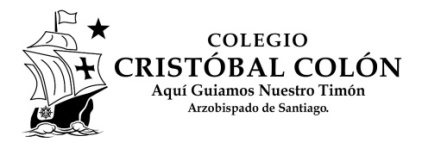 Ruta de autoaprendizajePlan de aprendizaje remoto (En tiempos de covid-19)Fecha del 16 al 27 de marzoCurso: Kínder AustralTemas/contenidosTipo de actividadRecurso para realizar la actividad.Orientación temporalHacer un calendario para jugar en familiaBuscar en internet la página:  70 ideas para jugar en casa. Elegir las que más se adecuan al interés de su hijo/a o las que necesitan materiales que tienen a su disposición. Confeccionar un “calendario”con los días que estarán en casa y distribuir , dibujando en el calendario, las actividades que desean realizar.Exploración del entorno NaturalObservar germinaciónMateriales: envase o vaso plástico, tierra, 5 lentejas u otro tipo de legumbre, agua, . Decorar el envase con los materiales que su hijo o hija desee (lápices, papeles lustre, lanas, trocitos de goma Eva, etc.) Rellar hasta la mitad del envase con tierra, colocar las semillas y tapar con un poco más de tierra, humedecer ojalá con un rociador. Observar diariamente, humedecer cuando sea necesario y registrar, a través de un dibujo en una hoja blanca, cuando se produzca algún cambio. Llevar envase y registro al colegio una vez que se retomen las clases.IdentidadConfeccionar álbum de fotosMateriales: Fotos físicas o digitales del niño o la niña, hojas de papel, lápices, materiales para decorar. Observen y comenten juntos las fotos, muéstrele cómo su cuerpo ha cambiado desde era pequeño y todo lo que ha aprendido a hacer. Luego pídale que se dibuje en al menos tres momentos de su vida, en hojas diferentes, que luego unirá como desee ( lana, corchetes, cinta engomada etc.) Dejar una hoja en blanco como portada para que “escriba” su nombre. Llevar al colegio para compartirlo.Coordinación óculo manualPintura invisibleMateriales: pincel,  envase con agua. Busque en su casa alguna superficie grande que pueda ser mojada (pared, mesa de melamina, espejo, suelo, cartón,  ventanal o cualquier tipo de papel) e invite a su hijo/a a dibujar de forma “invisible” utilizando  sólo agua y pincel.Permítale que haga trazos grandes en forma libre en un comienzo y que siga un modelo después, hasta que su interés lo permita.Ejercicios de grafomotricidad y reconocimiento de numeralesTrabajo en cuadernilloDescargar cuadernillo de matemáticas y desarrollar las fichas de actividades.Comprensión oralEscuchar cuentos o historiasBuscar un rincón tranquilo de la casa, sin aparatos tecnológicos, sentarse cómodamente e invitarlo/a a escuchar un relato. Puede ser una historia personal, un cuento que a usted le contaban cuando pequeño/a, o una narración inventada. Cuénteselo calmadamente, mirándolo a los ojos,  haciendo cambios en la voz según el personaje y con diferente volumen. Una vez terminado, pregúntele que le pareció y por qué, cómo empezaba, cómo seguió y cómo terminó, si le cambiaría alguna parte y por qué. Propóngale que al día siguiente sea él o ella quien le  narre un cuento a usted y así continúen por los días que deseen a una hora acordada. Pueden invitar también  a otro integrante de la familia a sumarse a esta “hora del cuento”. 